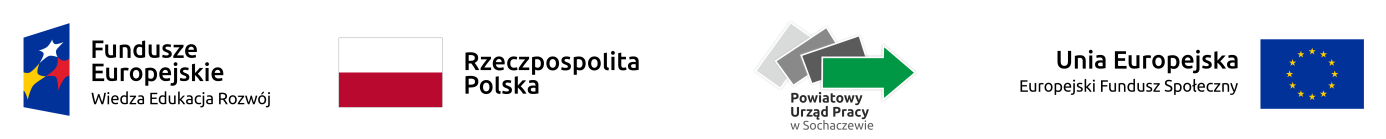 Powiatowy Urząd Pracy w Sochaczewie uprzejmie informuje, że od dnia 20 października 2021 r. wstrzymuje do odwołania nabór wniosków na szkolenie wskazane przez osobę uprawnioną                      w ramach realizacji projektu pn. Aktywizacja osób młodych pozostających bez pracy w powiecie sochaczewskim (IV).Projekt współfinansowany przez Unię Europejską w ramach Europejskiego Funduszu Społecznego Oś priorytetowa I Rynek pracy otwarty dla wszystkich Działanie 1.1 Wsparcie osób młodych  na regionalnym rynku pracy - projekty pozakonkursowe Poddziałanie 1.1.1 Wsparcie udzielane z Europejskiego Funduszu Społecznego Programu Operacyjnego Wiedza Edukacja Rozwój 2014-2020.
 